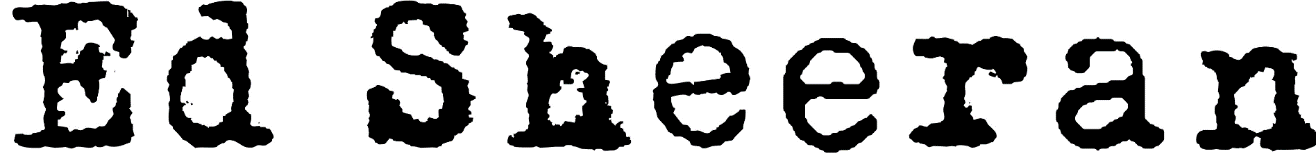 ED SHEERAN RELEASES HIS HIGHLY ANTICIPATED NEW ALBUM, ‘=’
 OUT EVERYWHERE NOW VIA ATLANTIC RECORDSDOWNLOAD/STREAM HEREMUSIC VIDEO FOR “OVERPASS GRAFFITI” TO PREMIERE TODAY AT 9AM ESTGLOBAL SUPERSTAR ANNOUNCED AS MUSICAL GUEST ONSATURDAY NIGHT LIVE ON NOVEMBER 6THSHEERAN CURRENTLY CELEBRATING TWO SINGLES IN THE TOP 10 ON THE BILLBOARD HOT 100
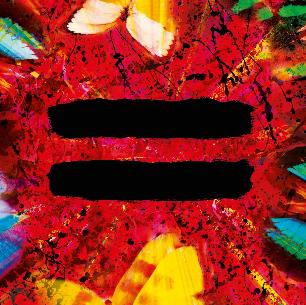 “‘=’ (Equals) is a really personal record and one that means a lot to me. My life changed greatly over the past few years – I got married, became a father, experienced loss, and I reflect on these topics over the course of the album. I see it as my coming-of-age record, and I can’t wait to share this next chapter with you.”Multiple-GRAMMY winning singer/songwriter ED SHEERAN has released his much anticipated new album ‘=’ today via Atlantic Records. (DOWNLOAD/STREAM HERE). On the heels of the arrival of ‘=,’ Sheeran is set to premiere the official music video for “Overpass Graffiti,” today at 9am EST. Written and produced by Sheeran, Johnny McDaid and Fred Gibson, “Overpass Graffiti’ is a heady, synth-rich ode to '80s pop. The official video - directed by previous collaborator, Jason Koenig (“Shape Of You” and “Perfect”) – explores the romanticism of living in the moment as we find Ed stranded in the desert, before he embarks on an adventure with a newfound set of friends who he meets after hitching a ride.Sheeran is set to return to the famed Saturday Night Live stage on November 6th, marking his 3rd time serving as musical guest for the legendary show.  Sheeran will be performing his hit singles “Bad Habits” and “Shivers,” both of which are simultaneously sitting in the top 10 of Billboard’s Hot 100 chart.  The tracks were also featured in his recent NPR “Tiny Desk Concert,” streaming online now (WATCH HERE).  On November 1st, Sheeran will wrap up a three-night stand as this season’s Mega-Mentor on The Voice.  A 4x-GRAMMY award winner, Sheeran was recognized with a raft of award show nominations this week, highlighted by an American Music Awards nomination for Favorite Male Pop Artist, a pair of People’s Choice Awards nominations for Male Artist of 2021 and Song of 2021 (“Bad Habits”), and five MTV EMA nominations including Best Artist and Best Song (“Bad Habits”), and Best Video (“Bad Habits”).Embracing Ed’s own truths, ‘=’ seamlessly captures both the intimate and every day, elevating universal experiences to a higher plane. The fourth instalment in Sheeran’s symbol album series and a body of tracks that were made over a four-year period that followed his seminal ‘÷’ (Divide) album era, the new album finds Ed taking stock of his life and the people in it as he explores the varying degrees of love (‘The Joker And The Queen’, ‘First Times’, ‘2step'), loss (‘Visiting Hours’), resilience (‘Can’t Stop The Rain’) and fatherhood (‘Sandman’, ‘Leave Your Life’), while also processing his reality and career (‘Tides’). Sonically, ‘=’ encapsulates Ed’s versatile musical palette, spanning signature, guitar-led tracks and world-class balladry to weightier, euphoric production moments, as first showcased on the album’s first single, the song-of-summer, ‘Bad Habits’. Written and recorded across Suffolk, London, Sweden and LA, the album’s executive production comes from Ed Sheeran, FRED (No.6 Collaborations Project) and Johnny McDaid (Divide), with additional writing and/or production provided by Steve Mac, Joe Rubel, Amy Wadge, Foy Vance, Elvira Anderfjard, David Hodges, Andrew Watt, Lou Bell, Natalie Hemby and Ben Kweller. Sheeran’s brother, Matthew, a composer, also contributes stunning string arrangements on ‘First Times’ and ‘The Joker And The Queen’. The album artwork is a vivid collage of butterfly imagery symbolising the albums’ thread of ‘new life’ and is backdropped by one of Ed’s own abstract paintings. ‘=’ Official Tracklist:1. Tides2. Shivers3. First Times4. Bad Habits5. Overpass Graffiti6. The Joker And The Queen7. Leave Your Life8. Collide9. 2step10. Stop The Rain11. Love In Slow Motion12. Visiting Hours13. Sandman14. Be Right NowFor all press inquiries, please contact:Glenn Fukushima - GlennFukushima@elektra.comJason Davis - Jason.Davis@atlanticrecords.com* * *DOWNLOAD NEW PRESS IMAGES & ALBUM ARTWORK HEREPRESS IMAGE PHOTO CREDIT: DAN MARTENSEN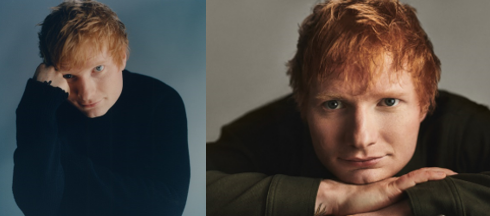 ABOUT ED SHEERAN:Ed Sheeran is an era-defining artist. From record-breaking sales across his recorded music and live performances, and a plethora of award wins to his name, the British singer-songwriter is the boundless talent behind some of the biggest songs in history.  The four-time GRAMMY award winner has consistently resonated with fans across the world with his peerless songcraft and exceptional music palate. With four multiplatinum, critically acclaimed albums under his belt – ‘+’ (2011), ‘x’ (2014), ‘÷’ (2017) and ‘No.6 Collaborations Project’ (2019) - Sheeran has amassed more than 60 billion streams and sold over 50 million albums, globally to date; he is also one of only six artists to have three songs – “Thinking Out Loud,” “Perfect,” and “Shape Of You” - earn RIAA Diamond-certification, for sales equivalents exceeding 10 million in the US alone.  An unparalleled live performer, Sheeran’s most recent, two-year ÷ world tour made history becoming the most-attended and highest-grossing tour of all time.# # #